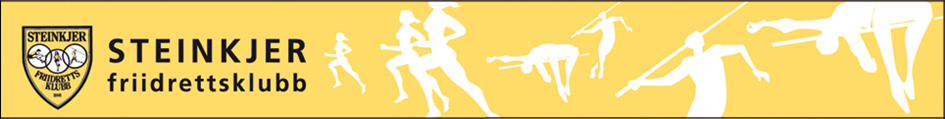 RaceRunningLANDSSAMLING I RACERUNNING 13.-16. august 2020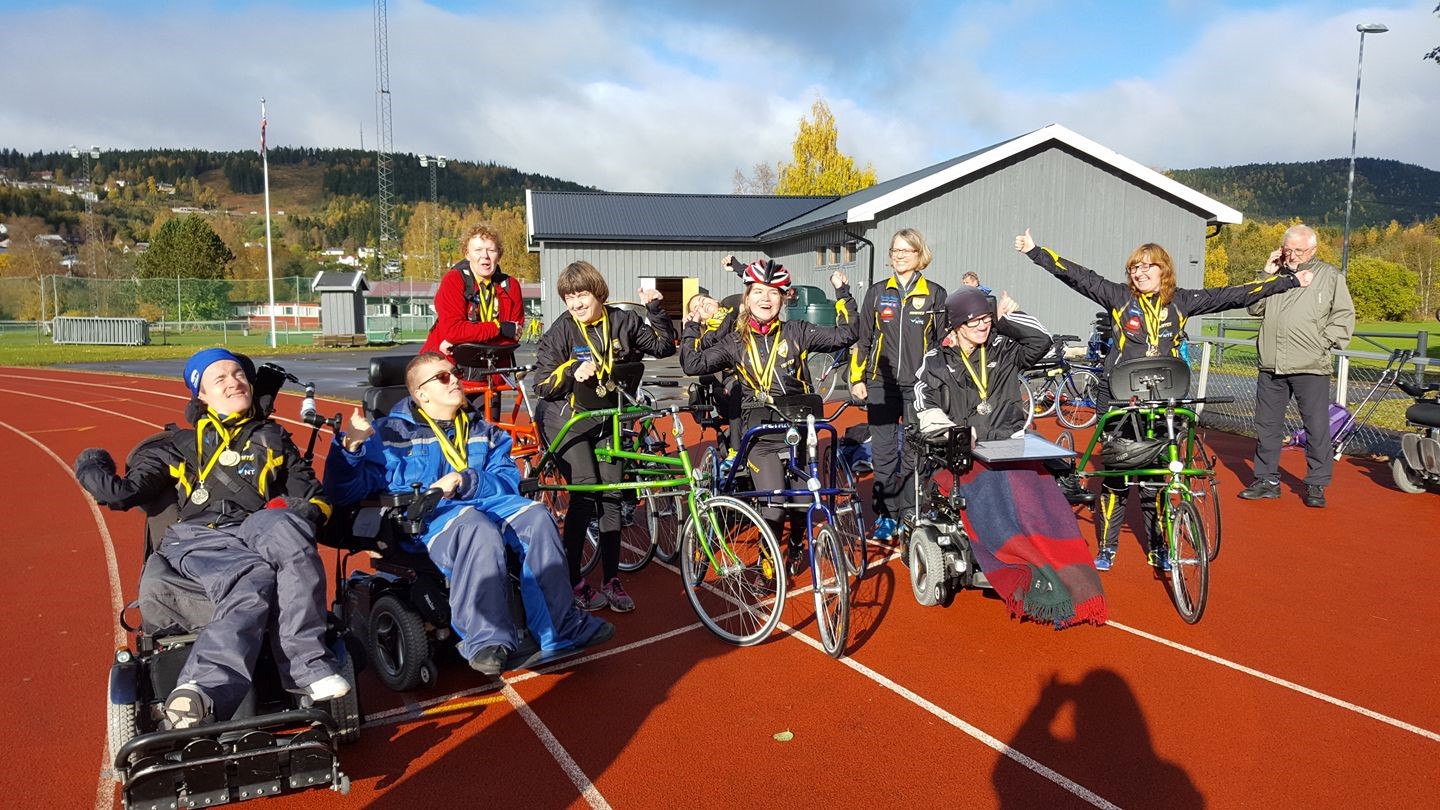 Landssamling for RaceRunning RaceRunning er en idrett hvor man løper i en løpesykkel med tre hjul. Friidrettsgrenen for folk med funksjonsnedsettelser ble en paraidrett og kom inn under Norges Friidrettsforbund i 2017. For cirka 25 år siden ble RaceRunning oppfunnet i Danmark av Connie Hansen. Nå er det en verdensomfattende paraidrett med deltagere i over 30 land.  I Norge er Steinkjer stedet med flest RaceRunnere. Her er det organisert som en avdeling av Steinkjer Friidrettsklubb, og har cirka 10 utøvere totalt. I hele Norge er det cirka 15-20 RaceRunnere. RaceRunning er en type paraidrett som kan brukes av folk som har relativt store funksjonsnedsettelser. Det er en hovedvekt på diagnosen CP, men hjerneslag og MS er også representert. Mange trenger en eller to assistenter for å være med på RaceRunning-samlinger. Det er således noe som er kostbart for den enkelte utøver. Derfor er vi veldig takknemlig over støtten vi har fått fra årets sponsorer! Hvem dette er kan du se på de siste sidene.Til denne landssamlingen har alle RaceRunnere i Norge blitt invitert. Det er tredje gang den holdes, og det kommer utøvere fra Vestlandet, Østlandet og Midt Norge. I år, et år der årets store begivenhet «RaceRunners Camp & Cup» i Danmark ble avlyst, betyr dette stevnet, som holdes på Guldbergaunet friidrettsstadion, ekstra mye.Øverst i skjemaetØverst i skjemaetTidsskjema for Landssamlingen Torsdag 13.august:
Ankomst for tilreisendeFredag 14.august:
12.00-13.30     – Trening
13.30              – Frukt og en matbit
14.00-17.00   – Utøverne ordner seg etter trening, og gjør seg klar til middag
17.00-19.00   – Møte om RaceRunning Norge med Marte Aasvang og Sofie Jansen på Steinkjer Ungdomsskole
19.00             - Pizza og sosialt


Lørdag:
09.30            – Oppmøte på Guldbergaunet Friidrettsbane
11.00-15.00 – Stevne (Tidsoppsett på stevnet kommer)
15.00-19.00 – Utøverne ordner seg etter stevnet, og gjør seg klar til middag
19.00           – Middag på Grand og sosialt
21.00          – MedaljesermoniSøndag:
Hjemreise for tilreisendeDeltakere:Bjørn Tuseth      		Steinkjer FriidrettsklubbSofie Østerbø Jansen                       Sandnes IdrettslagOdd Markus Lütken               Steinkjer FriidrettsklubbJulie Lervik Saursaunet         Steinkjer FriidrettsklubbTove Tømmerås                    Steinkjer FriidrettsklubbTorgrim Ekren Skålsvik         Steinkjer FriidrettsklubbMia Larsen Sveberg               Steinkjer FriidrettsklubbMarte Aasvang                                    Runar IdrettslagPer Yngve Larsen                                Runar IdrettslagGrete Vist                               Steinkjer FriidrettsklubbLinn Beate Kippe                   Steinkjer FriidrettsklubbMarie Aune Bardal                Steinkjer FriidrettsklubbStevneprogram for stevnet 15.08.2020Kl.11.00		60m herrer alle klasser                                                                                           Torgrim Ekren Skålsvik 	          Klasse RRA                                   Tid:________________                Bjørn Tuseth                                    Klasse RR1                                    Tid:________________           Kl.11.05		60m damer alle klasser                                                                                 Julie Lervik Saursaunet                   Klasse RR3                                    Tid:________________                                 Mia Larsen Sveberg                        Klasse RR4                                    Tid:________________                     Marie Aune Bardal                         Klasse RR2                                     Tid:________________         Kl.11.20		100m herrer RRA, RR1 og RR3                                                                                   Per Yngve Larsen                           Klasse RR1                                    Tid:________________     Torgrim Ekren Skålsvik                 Klasse RRA                                   Tid:________________      Bjørn Tuseth                                   Klasse RR1                                    Tid:________________  Kl.11.30		100m herrer RR2, og damer alle klasser                                                Odd Markus Lütken                      Klasse RR2                                      Tid:________________              Marte Aasvang                              Klasse RR1                                      Tid:________________   Sofie Østerbø Jansen                     Klasse RR2                                      Tid:________________ Marie Aune Bardal                        Klasse RR2                                      Tid:________________ Julie Lervik Saursaunet                 Klasse RR3                                      Tid:________________  Mia Larsen Sveberg                      Klasse RR4                                      Tid:________________Kl.11.40		800m damer alle klasseer                                                                                  Linn Beate Kippe                          Klasse RR2                                      Tid:________________                        Tove Tømmerås                            Klasse RR4                                      Tid:________________Kl.11.55		200m damer og herrer alle klasser                                                                 Torgrim Ekren Skålsvik                Klasse RRA                                      Tid:_______________                  Sofie  Østerbø Jansen                    Klasse RR2                                       Tid:_______________ Grete Vist                                      Klasse RR2                                       Tid:_______________ Julie Lervik Saursaunet                 Klasse RR3                                       Tid:_______________  Mia Larsen Sveberg                     Klasse RR4                                         Tid:_______________Kl.12.20		1500m damer RR2                                                                                            Linn Beate Kippe		       Klasse RR2                                       Tid:________________ Grete Vist                                      Klasse RR2                                       Tid:_______________ Marie Aune Bardal                        Klasse RR2                                       Tid:_______________Kl.12.40		5000m herrer og damer alle klasser                                                             Per Yngve Larsen                         Klasse RR1                                        Tid:_______________   Marte Aasvang                              Klasse RR1                                        Tid:_______________ Tove Tømmerås                            Klasse RR4                                         Tid:_______________Sponsorer: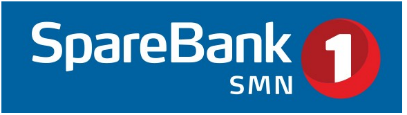 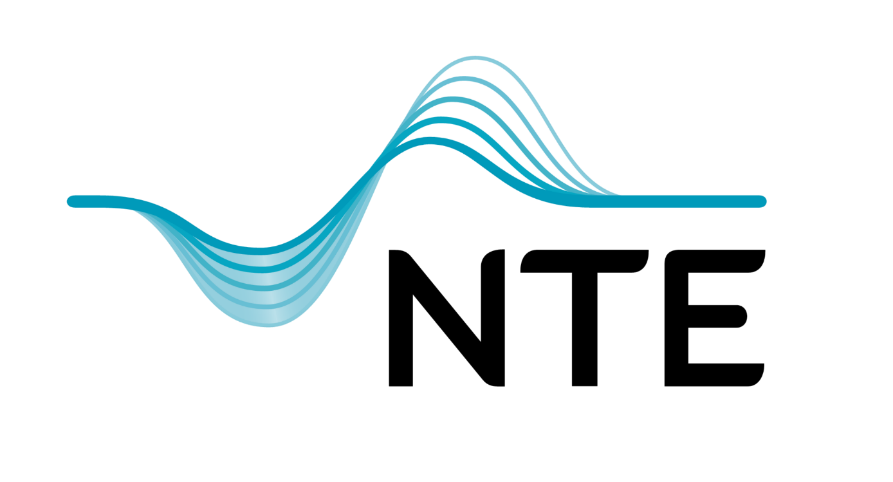 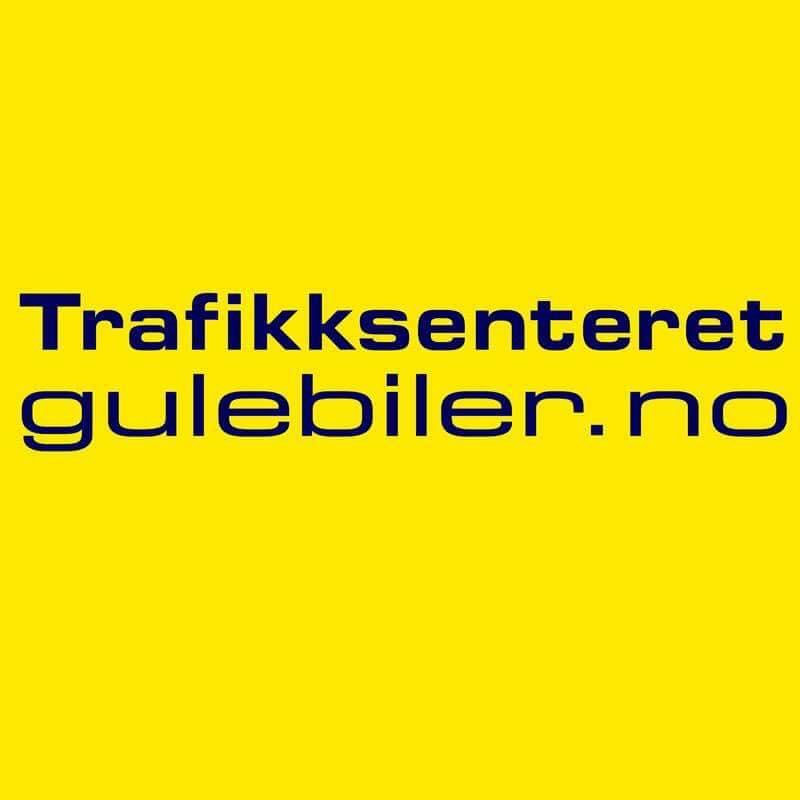 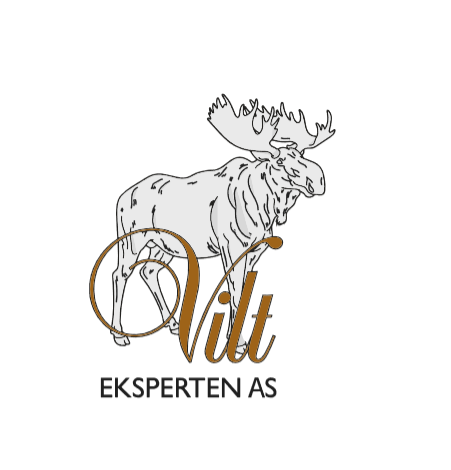 